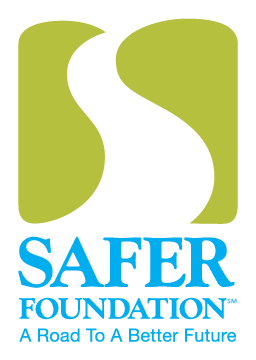 PROCUREMENT FOR TRAINING VENDORSREQUEST FOR PROPOSAL (RFP)SCOPE OF SERVICE:Safer Foundation is accepting proposals for qualified occupational training vendors in the field of Barber and cosmetology: Assist Safer Foundation (“hereafter “Safer”) with the Working 4 Peace program, specifically in relation to occupational training and certification in the area of Barber & Cosmetology amongst referred participants and potential job placements with employer partners.Assist Safer with understanding the prospective qualification requirements.Deliver industry training for up to 5 participants (or up to $10,000 for up to 5 Participants) that can lead to employment as a Barber & Cosmetology from the date of this RFP release through June 30, 2023, with the potential for ongoing partnerships for this grant and future grants. Provide instructor(s) to deliver training at the agreed facility, using the agreed course curriculum.Provide printed course materials and earned credentials/certificates to students.Track data regarding student participation /attendance in conjunction with Safer for training conducted; Work with Safer to encourage participant employment (and where possible), identify and educate potential partner companies on hiring program participants;Required Reports: Submit attendance sheets, monthly invoices, and progress reports in an agreed format measuring key metrics including (but not limited to): enrollee numbers, names, attendance, qualification, and eligibility data and progress. (Clearly state the frequency of the items you want, example: you stated monthly invoices, do you want monthly attendance sheets and progress reports.)The services provided for herein shall be performed by the contractor and no other than the contractor shall be hired to perform such services except as provided herein.  In the event, the contractor requires the services of other consultants, an amendment stating the names, social security numbers, addresses, and anticipated amounts to be paid to say additional consultants shall be required.BIDDERS SHOULD NOTE THAT ANY AND ALL WORK INTENDED TO BE SUBCONTRACTED AS PART OF THE BID SUBMITTAL MUST BE ACCOMPANIED BY REFERENCES AND REFERRALS FOR THE PROPOSED SUBCONTRACTOR (S) – NO EXCEPTIONS.PROJECT AND LOCATION:The services shall take place in Cook County at an agreed location(s).PROJECT OBJECTIVE:Working 4 Peace: Funded through the Illinois Criminal Justice Information Authority’s Violence Reduction programs, the objective of Safer Working 4 Peace is to develop the untapped resource of people with records through skills training to compete in the Barber & Cosmetology industry, and to build career path options for them with employers in the Beauty Industry trade. Safer (and partners) will fulfill its mission by providing eligible people with records access to: In-demand occupational training opportunities in the field of Barber & Cosmetology during the state fiscal year of 2023.Engaged employers, community partners, industry partners ; Program services that lead to job placement into entry-level, middle- and high-skilled industry jobs to fill labor demand in the Barber and Cosmetology industry.OUTCOMES AND DELIVERABLES: Deliver occupational training that can lead to Barber & Cosmetology credentials during the state fiscal year 2023, with the potential for ongoing partnerships for this particular grant and future grants.Up to 5 eligible people (or up to $10,000.)  for up to 5 or more participants) will enroll and attend Barber and Cosmetology training that can lead to certifications and credentials as a Barber & Cosmetology in Safer Working 4 Peace program.SCHEDULED TIMELINE:January 1, 2023 (as soon as possible) – June 30, 2023MILESTONE DATES:All training shall be complete by June 30, 2023.PROPOSAL BIDDING REQUIREMENTS:PROJECT PROPOSAL EXPECTATIONSSafer shall award the contract to the proposal that best accommodates the various projectrequirements. Safer reserves the right to award any contract prior to the proposal deadline stated within the "Scheduled Timeline" or prior to the receipt of all proposals, award the contract to more thanone Bidder and refuse any proposal or contract without obligation to either or to any Bidderoffering or submitting a proposal.DEADLINE TO SUBMIT PROPOSAL: December 10, 2022Proposals received after this date will be considered at the discretion of the Chief Procurement Officer. PROPOSAL SELECTION CRITERIAOnly those proposals received by the stated deadline will be considered. All proposals submittedby the deadline, will be reviewed and evaluated based upon information provided in the submittedproposal. In addition, consideration will be given to cost and performance projections.Furthermore, the following criteria will be given considerable weight in the proposal selectionprocess:Proposals received by the stipulated deadline must be in the correct format.Bidder's alleged performance effectiveness of their proposal's solution regarding the project.Bidder's performance history and alleged ability to timely deliver proposed services.Bidder's ability to provide and deliver qualified personnel having the knowledge and skills required to effectively and efficiently execute proposed services.Overall cost-effectiveness of the proposal.Safer shall reserve the right to cancel, suspend, and/or discontinue any proposal at any time they deemnecessary or fit without obligation or notice to the proposing bidder/contractor.  Conditional to other restrictions such as grant amendments, etc.PROPOSAL SUBMISSION FORMATThe following is a list of information that the Bidder should include in their proposal submission: (Please note that you should include in your proposal the RFP number)Organizational InformationBidder's Name(s)Bidder's Address as listed on W-9Bidder's Contact Information and preferred method of communication. (Note contacts can be the same for all). Primary Contact Name, Title, Email and Phone:Budget Contact Name, Title, Email and Phone:Programmatic (Training) Contact Name, Title, Email and Phone:Date Bidder's Company FormedBidder's Federal Employee Identification Number (FEIN)Evidence of legal authority to conduct business in (e.g. business license number).Bidders SAMs registration and expiration date (if available)Description of Bidder's company in terms of size, range and types of services offered and clientele.Bidder's principal officers (e.g. President, Chairman, Vice President(s), Secretary, Chief Operating Officer, Chief Financial Officer, General Managers) Proposal Summary Description of ServicesSummary of timeline and work to be completed.Cost Proposal Summary and Breakdown (attach budget as needed)A detailed list of all expected costs or expenses related to the proposed project.Summary and explanation of any other contributing expenses to the total cost.Summary of the total cost of the proposal.Attachments Legal Form of Bidder (e.g. sole proprietor, partnership, corporation)Trainer Resumes or CVs